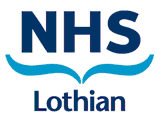 Daily Recording of Food TemperatureLocation: 	If cold Items are above 10 degrees Celsius or hot items are below 63 degrees Celsius. The Catering department should be contacted for adviceInstructions for Lunch and SupperOn arrival the temperature should be taken of 1 cold item and 1 hot item, these should be recorded above.Directions for useSwitch on thermometer.Wipe probe with alcohol wipe.Insert into centre of food to be testedThe thermometer issued requires contact with the centre of the food stuff for a minimum of 6 seconds – record temperature. Remove probe from foodThe probe should be cleaned with an alcohol wipe before and after each measurement - on completion of task switch off probeAny temperatures out with the range printed as above, should be reported to the catering department for advice. A note of advice should be written in the comments box belowAny issues with the probe your local Catering department will be available for advice. For replacement batteries please contact Estates. This form should be filed with weekly menus and held at ward level for 1 week minimumNote: If you are in doubt as to the condition of the food you are about to serve to patients/clients do not serve the food, contact the catering manager for a replacement. On no account should the health and safety of patients/clients be put at risk.Week beginningMONDAYMONDAYMONDAYMONDAYTUESDAYTUESDAYTUESDAYTUESDAYWEDNESDAYWEDNESDAYWEDNESDAYWEDNESDAYTHURSDAYTHURSDAYTHURSDAYTHURSDAYFRIDAYFRIDAYFRIDAYFRIDAYSATURDAYSATURDAYSATURDAYSATURDAYSUNDAYSUNDAYSUNDAYSUNDAYWeek beginningLUNCHLUNCHSUPPERSUPPERLUNCHLUNCHSUPPERSUPPERLUNCHLUNCHSUPPERSUPPERLUNCHLUNCHSUPPERSUPPERLUNCHLUNCHSUPPERSUPPERLUNCHLUNCHSUPPERSUPPERLUNCHLUNCHSUPPERSUPPERWeek beginningCHCHCHCHCHCHCHCHCHCHCHCHCHCHWeek beginning